09/05/2023 12:22	Bionexo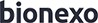 Bionexo do Brasil LtdaRelatório emitido em 09/05/2023 12:22CompradorIGH - HUAPA - HOSPITAL DE URGÊNCIA DE APARECIDA DE GOIÂNIA (11.858.570/0004-86)AV. DIAMANTE, ESQUINA C/ A RUA MUCURI, SN - JARDIM CONDE DOS ARCOS - APARECIDA DE GOIÂNIA, GO CEP: 74969-210Relação de Itens (Confirmação)Pedido de Cotação : 285721985COTAÇÃO Nº 37198 - MEDICAMENTOS - HEAPA MAIO/2023Frete PróprioObservações: -*PAGAMENTO: Somente a prazo e por meio de depósito em conta PJ do fornecedor. *FRETE: Só serão aceitas propostas com frete CIF e para entrega no endereço: AV. DIAMANTE, ESQUINA C/ A RUA MUCURI, JARDIM CONDE DOS ARCOS, AP DE GOIÂNIA/GO CEP: 74969210, dia e horário especificado. *CERTIDÕES: As Certidões Municipal, Estadual de Goiás, Federal, FGTS e Trabalhista devem estar regulares desde a data da emissão da proposta até a data do pagamento. *REGULAMENTO: O processo de compras obedecerá ao Regulamento de Compras do IGH, prevalecendo este em relação a estes termos em caso de divergência.Tipo de Cotação: Cotação Emergencial Fornecedor :Data de Confirmação :Produto	Código Programação Fabricante Embalagem Fornecedor Comentário    Justificativa	PreçoPreçoRent(%)	Quantidade	ValorUsuáriode EntregaUnitário FábricaTotalAMPICILINA SODICA POCILINON, CILINON,1000 MG POINJ CX 100 FA VDPrestamedPREVISAO DE CHEGADA;- SULMEDIC nãoatende a	R$	R$Danielly EvelynR$	Pereira Da1 P/SOL INJ 1G -FRASCO/AMPOLA38968	-CILINON, BLAUTRANS + 100 AMP DIL PLAS X 5 MLHospitalarEireliDOPRODUTO PARA DIA 09-05-2023condição de pagamento/prazo.4,49000,0000	300 Frasco/Ampola 1.347,0000Cruz03/05/202316:48Total Parcial:300.0	R$1.347,0000Total de Itens da Cotação: 1     Total de Itens Impressos: 1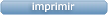 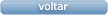 Clique aqui para geração de relatório completo com quebra de páginaTotal Geral:300.0	R$1.347,0000https://bionexo.bionexo.com/jsp/RelatPDC/relat_adjudica.jsp	1/1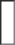 FornecedorFaturamento MínimoPrazo de EntregaValidade da PropostaCondições de PagamentoFreteObservações1Prestamed Hospitalar EireliGOIÂNIA - GOLuiz Prestamed - null vendas10@asthamed.com.br Mais informaçõesR$ 500,00001 dias após confirmação08/05/202330 ddlCIFnull